Etiwanda High School Library passwords menuLibrary computer login:Username: longID#Password: shortID#PwdDistrict Google account:  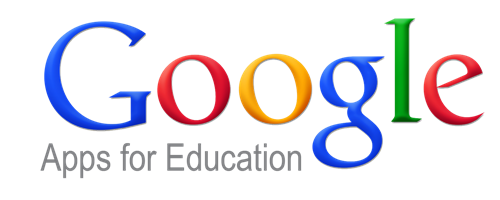 E-mail: longID#@cjuhsd.netPassword: shortID#PwdNoodletools Citation generator:    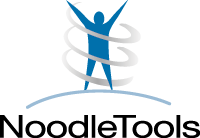 Sign in with district Google account (above).etiwandalibrary.com  “Research” pageLibrary catalog (Destiny):   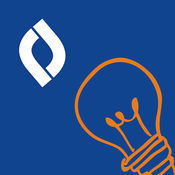 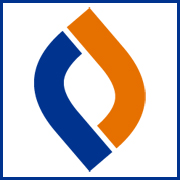 Username: longID#Password: shortID#Pwdetiwandalibrary.com “Home” pageGALE databases:    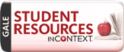 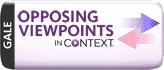 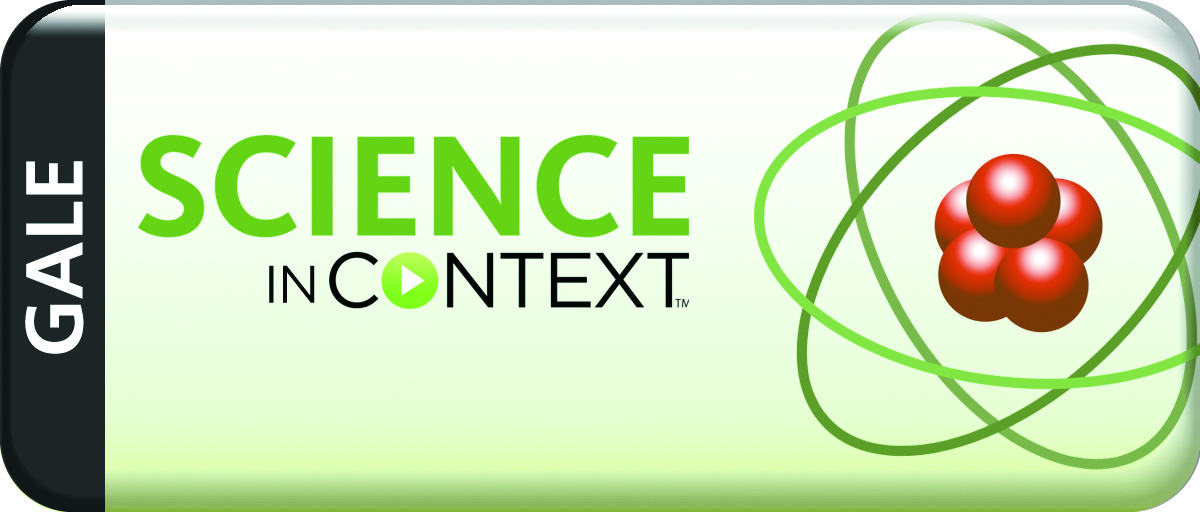 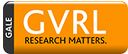 Password: eaglesetiwandalibrary.com “Research” pageFacts on File databases:     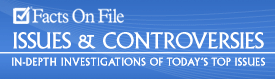 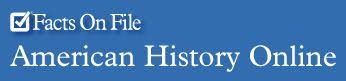 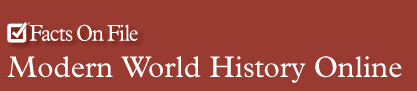 Username: etiwandaPassword: eaglesetiwandalibrary.com “Research” page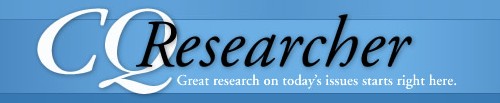 Username: etiwandaPassword: eaglesetiwandalibrary.com “Research” pagePSAT, SAT, ACT, AP test preparation center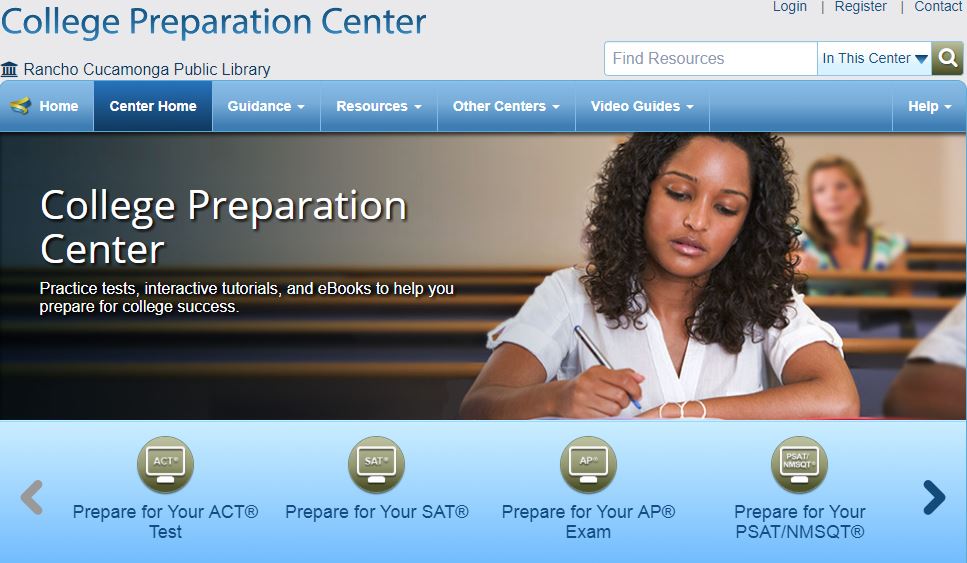 Access: Number on back of Rancho Cucamonga Public Library cardLink found onetiwandalibrary.com “College/Career Resources” pageSafari Videos      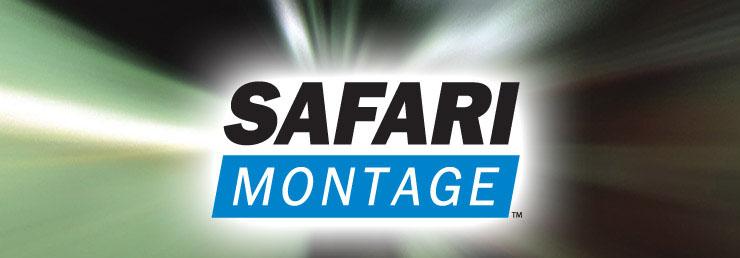 Username: long ID#Password: shortID#Pwdetiwandalibrary.com “Research” page